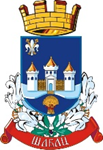 Република Србија ГРАД ШАБАЦ		ГРАДСКА УПРАВА ГРАДА ШАПЦАБрој:  001030917 2024 Датум: 18.03.2024.годинеШ а б а цНа основу члана 94. Закона о запосленима у аутономним покрајинама и јединицама локалне самоуправе („Службени гласник РС”, број 21/2016, 113/2017, 95/2018, 113/2017 – др. закон, 95/2018 – др. закон, 86/2019 – др. закон, 157/2020 – др. закон, 123/2021 – др. закон и 92/2023), члана 8. Уредбе о спровођењу интерног и јавног конкурса за попуњавање радних места у аутономним покрајинама и јединицама локалне самоуправе („Службени гласник РС”, број 107/23) и Закључка Комисије за давање сагласности за ново запошљавање и додатно радно ангажовање код корисника јавних средстава  51  Број: 112-1334/2024  од 27.02.2024 године, начелник Градске управе града Шапца оглашаваЈАВНИ КОНКУРСЗА ПОПУЊАВАЊЕ ИЗВРШИЛАЧКИХ РАДНИХ  МЕСТАУ ГРАДСКОЈ УПРАВИ ГРАДА ШАПЦАI Орган у коме се радно место попуњава:Град Шабац, Градска управа града Шапца, ул.Господар Јевремова 6II Радно место које се попуњава:„Руководилац Одељења за инспекцијске и комунално-стамбене послове“, у звању самостални саветник, у организационој јединици Одељење за инспекцијске и комунално-стамбене послове, 1 извршилац.III Опис послова радног места: руководи, организује, планира, координира и обједињује рад унутрашњних организационих једниница Одељења; стара се о законитом и ажурном обављању послова; стара се о унапређењу рада кроз организовање обука и усавршавања, o побољшању ефикасности и односа према грађанима и организацијама; учествује у процесима који су у вези са стручним усавршавањем службеника у Одељењу и обавља друге послове по налогу начелника Градске управе.IV   Услови за запослење на радном месту:стечено високо образовање из научне односно стручне области у оквиру образовно-научног поља друштвено хуманистичких или образовно-научног поља техничко - технолошких наука на основним академским студијама у обиму од најмање 240 ЕСПБ, мастер академским студијама, мастер струковним студијама, специјалистичким академским студијама, специјалистичким струковним студијама, односно на основним студијама у трајању од најмање четири године или специјалистичким студијама на факултетунајмање пет година радног искуства  у струцинајмање пет година радног искуства на пословима инспекцијског надзорадржављанство Републике Србијепунолетствода лицу раније није престајао радни однос у државном органу, органу аутономне покрајине или јединице локалне самоуправе због теже повреде дужности из радног односада лице није правноснажно осуђивано на безусловну казну затвора од најмање шест месеци.Положен стручни испит за рад у државним органима не представља услов нити предност за заснивање радног односа на радном месту за које је расписан јавни конкурс.  V       Врста радног односаНа радном месту се заснива радни однос на неодређене времеVI       Место рада:Шабац, ул. Господар Јевремова 6VII     Компетенције које се проверавају у изборном поступкуУ изборном поступку се проверавају опште функционалне компетенције, посебне функционалне компетенције, понашајне компетенције и мотивација за рад на радном месту.VIII    Поступак и начин провере компетенцијаПровера општих функционалних компетенција:„Организација и рад органа аутономне покрајине, односно јединице локалне самоуправе у Републици Србији” – вршиће се путем теста (писмено).„Пословна комуникација” – вршиће се путем теста (писмено).„Дигитална писменост”–вршиће се решавањем задатака (практичним радом на рачунару).Провера посебних функционалних компетенција:      2.1. Посебнe функционалнe компетенцијe за област рада:              Послови руковођења:1) општи, стратегијски и финансијски менаџмент;2) управљање људским ресурсима;3) организационо понашање;4) управљање променама;5) управљање пројектима;6) стратегије и канали комуникације7) управљање јавним политикамаПровера се врши  писмено, путем симулације Инспекцијски послови:1) општи управни поступак и основе управних спорова;2) основе казненог права и казнених поступака;3) основе прекршајног права и прекршајни поступак;4) основе привредног права и привредног пословања;5) поступак инспекцијског надзора и методе анализе ризика;6) функционални јединствени информациони систем;7) основе вештина комуникације, конструктивног решавања      конфликата и управљања стресом;8) кодекс понашања и етике инспектора.Провера се врши  писмено, путем симулације      2.2. Посебнa функционална компетенцијa за радно место „Прописи из делокруга радног места“:  Закон о комуналним делатностима  ("Службени гласник РС", бр. 88/2011, 104/2016, 95 од 8/2018).      Провера се врши  писмено, путем симулације.Провера понашајних компетенција:Провера понашајних компетенција: управљање информацијама, управљање задацима и остваривање резултата, оријентација ка учењу и променама, изградња и одржавање професионалних односа, савесност и посвећеност и интегритет вршиће се путем интервјуа базираног на компетенцијама.Процена мотивације за рад на радном месту и прихватање вредности јединице локалне самоуправе вршиће се путем разговора са конкурсном комисијом (усмено).I Орган у коме се радно место попуњава:Град Шабац, Градска управа града Шапца, ул. Господар Јевремова 6II Радно место које се попуњава:Радно место „Послови стицања статуса енергетски угроженог купца“, разврстано у звање сарадник, у Одељењу за друштвене делатности,  1 извршилац.III Опис послова радног места: води управне поступке и одлучује у управним стварима у области стицања статуса енергетски угроженог купца, ажурира евиденцију података у табелама енергетски угрожених купаца; води  управне поступке у области стицања статуса енергетски угроженог купца због здравственог стања и обавља друге послове по налогу шефа Одсека и руководиоца Одељења.IV   Услови за запослење на радном месту:стечено високо образовање из научне области инжењерство заштите животне средине и заштите на раду  на основним академским студијама у обиму од најмање 180 ЕСПБ бодова, основним струковним студијама, односно на студијама у трајању до три годиненајмање три године радног искуства у струци држављанство Републике Србијепунолетствода лицу раније није престајао радни однос у државном органу, органу аутономне покрајине или јединице локалне самоуправе због теже повреде дужности из радног односада лице није правноснажно осуђивано на безусловну казну затвора од најмање шест месециПоложен стручни испит за рад у државним органима не представља услов нити предност за заснивање радног односа на радном месту за које је расписан јавни конкурс.  V       Врста радног односаНа радном месту се заснива радни однос на неодређене времеVI       Место рада:Шабац, ул. Господар Јевремова 6VII     Компетенције које се проверавају у изборном поступкуУ изборном поступку се проверавају опште функционалне компетенције, посебне функционалне компетенције, понашајне компетенције и мотивација за рад на радном месту.VIII    Поступак и начин провере компетенцијаПровера општих функционалних компетенција:1.1. „Организација и рад органа аутономне покрајине, односно јединице локалне самоуправе у Републици Србији” – вршиће се путем теста (писмено).1.2. „Пословна комуникација” – вршиће се путем теста (писмено).1.3. „Дигитална писменост” – вршиће се решавањем задатака (практичним радом на рачунару).Провера посебних функционалних компетенција:      2.1 Посебна функционална компетенција за област рада:Управно правни послови: 1) општи управни поступак;2) правила извршења решења донетих у управним поступцима;3) посебне управне поступке.4) управни спорови, извршење донетих судских пресудаПровера се врши  писмено, путем симулације.  2.2.Посебнa функционална компетенцијa за радно место „Прописи из делокруга радног места“:  Закон о енергетици ("Службени гласник РС", бр. 145/2014, 95/2018 - др. закон, 40/2021, 35/2023 - др. закон, 62/2023), Уредба o енергетски угроженом купцу ("Службени гласник РС", бр. 137/2022, 93/ 2023, 116/2023)         Провера се врши  писмено, путем симулације.Провера понашајних компетенција:Провера понашајних компетенција: управљање информацијама, управљање задацима и остваривање резултата, оријентација ка учењу и променама, изградња и одржавање професионалних односа, савесност и посвећеност и интегритет вршиће се путем интервјуа базираног на компетенцијама.Процена мотивације за рад на радном месту и прихватање вредности јединице локалне самоуправе вршиће се путем разговора са конкурсном комисијом (усмено).I Орган у коме се радно место попуњава:Град Шабац, Градска управа града Шапца, ул.Господар Јевремова 6II Радно место које се попуњава:Радно место „Послови из области туризма“, разврстано у звање саветник, у Одељењу за локални економски развој,  1 извршилацIII Опис послова радног места: води управне поступке и одлучује у управним стварима у поступку  категоризације угоститељских објеката за смештај - куће, апартмани, собе и сеоска туристичка домаћинства; остварује сарадњу са Туристичком организацијом, прати реализацију усвојених финансијских планова буџетских корисника и корисника средстава који средства из буџета реализују у оквиру туризма, обавља контролу и оверу тачности књиговодствених исправа на основу којих се подносе захтеви за плаћање одељењу надлежном за финансије; води портал Е-туриста и евиденцију категоризованих угоститељских објеката, прати конкурсе за финансирање пројеката  расписаних од стране надлежних министарстава, домаћих и међународних фондова који додељују средства за реализацију пројеката; врши израду и ажурирање базе података о актуелним конкурсима и детаљима везаним за пројекте, прикупља пројектне идеје и потребне документације за пријаву на конкурсе и припрема  предлоге пројеката, учествује у имплементацији пројеката и у припремању извештаја о реализованим пројектима:обавља послове на припреми и ажурирању Плана одбране града Шапца, послове на извршавању војне, радне и материјалне обавезе, као и други послове који су одређени чланом 29. Закона о одбрани, у случају одсутности лица задуженог за наведене послове: обавља административне послове за потребе рада Штаба за ванредне ситуације града Шапца, у случају одсутности лица задуженог за наведене послове и обавља  друге послове по налогу шефа Одсека и руководиоца Одељењa.IV   Услови за запослење на радном месту:стечено високо образовање из научне, односно стручне области у оквиру образовно-научног поља друштвено-хуманистичких наука на основним академским студијама у обиму од најмање 240 ЕСПБ бодова, мастер академским студијама, мастер струковним студијама, специјалистичким академским студијама, специјалистичким струковним студијама, односно на основним студијама у трајању од најмање четири године или специјалистичким студијама на факултетунајмање три године радног искуства у струци држављанство Републике Србијепунолетствода лицу раније није престајао радни однос у државном органу, органу аутономне покрајине или јединице локалне самоуправе због теже повреде дужности из радног односада лице није правноснажно осуђивано на безусловну казну затвора од најмање шест месециПоложен стручни испит за рад у државним органима не представља услов нити предност за заснивање радног односа на радном месту за које је расписан јавни конкурс.  V       Врста радног односаНа радном месту се заснива радни однос на неодређене времеVI       Место рада:Шабац, ул. Господар Јевремова 6VII     Компетенције које се проверавају у изборном поступкуУ изборном поступку се проверавају опште функционалне компетенције, посебне функционалне компетенције, понашајне компетенције и мотивација за рад на радном месту.VIII    Поступак и начин провере компетенцијаПровера општих функционалних компетенција:„Организација и рад органа аутономне покрајине, односно јединице локалне самоуправе у Републици Србији” – вршиће се путем теста (писмено).1.2.„Пословна комуникација” – вршиће се путем теста (писмено).1.3.„Дигитална писменост” – вршиће се решавањем задатака (практичним радом на рачунару).Провера посебних функционалних компетенција:2.1. Посебна функционална компетенција за област рада:            Стручно оперативни послови1) методе и технике опсервације, прикупљања и евидентирања података;2) технике обраде и израде прегледа података;3) методе анализе и закључивања о стању у области;4) поступак израде стручних налаза;5) методе и технике израде извештаја на основу одређених евиденција;Провера се врши  писмено, путем симулације.  2.2. Посебнe функционалнe компетенцијe за радно место:- „Прописи из делокруга радног места“:  Закон о туризму (“Службени гласник РС”, бр. 36/2009, 88/2010, 99/2011 - др. закон, 93/2012, 84/2015, 83/2018 - др. закон, 17/2019 - др. Закон), Правилник о условима и начину обављања угоститељске делатности, као и о начину пружања угоститељских услуга у објектима домаће радиности и сеоског туристичког домаћинства ("Службени гласник РС", број 13/2020)Провера се врши  писмено, путем симулације.„Познавање страног језика“:  Енглески језик, ниво Б1Провера се врши  писмено, путем тестаПровера понашајних компетенција:Провера понашајних компетенција: управљање информацијама, управљање задацима и остваривање резултата, оријентација ка учењу и променама, изградња и одржавање професионалних односа, савесност и посвећеност и интегритет вршиће се путем интервјуа базираног на компетенцијама.Процена мотивације за рад на радном месту и прихватање вредности јединице локалне самоуправе вршиће се путем разговора са конкурсном комисијом (усмено).IX     Достављање доказа при подношењу пријаве  Ако имате важећи сертификат, потврду или други одговарајући писани доказ о томе да поседујете дигиталне компетенције (знања и вештине о основама коришћења рачунара, основама коришћења интернета, обради текста и табеларним калкулацијама) или ако имате сертификат о познавању страног језика одређеног нивоа ( за радно место број 3)  и желите да на основу њега будете ослобођени тестирања те компетенције, можете тај доказ, у оригиналу или овереној фотокопији, приложити уз пријавни образац на овај конкурс.Напомена: Ако не доставите наведени доказ, провера компетенције „дигитална писменост” извршиће се решавањем задатака (практичним радом на рачунару), а провера познавања страног језика писменим путем, путем теста. Ако конкурсна комисија увидом у достављени доказ не буде могла потпуно да оцени да ли је Ваша дигитална писменост или познавање страног језика на потребном нивоу, позваћемо Вас на тестирање ових компетенција, без обзира на достављени доказ.X        Докази који се достављају током изборног поступкаПре завршног разговора са Конкурсном комисијом кандидати су дужни да доставе, у року од 5 радних дана од пријема позива за достављање доказа, следеће доказе:оригинал или оверену фотокопију дипломе којом се потврђује стручна спрема;оригинал или оверену фотокопију доказа о радном искуству у струци (потврде, решења или други акти којима се доказује на којим пословима, са којом стручном спремом и у ком временском периоду је стечено радно искуство)Службеник (лице које је већ у радном односу у јединици локалне самоуправе) и који се пријављује на јавни конкурс, уместо уверења о држављанству и извода из матичне књиге рођених, подноси решење о распоређивању или решење да је нераспоређен.Сви докази се прилажу у оригиналу или у фотокопији која је оверена код јавног бележника .Као доказ се могу приложити и фотокопије докумената које су оверене пре 1. марта 2017. године у основним судовима, односно општинским управама.Фотокопије докумената које нису оверене од стране надлежног органа неће се разматрати.Напомена: Орган, по службеној дужности, на основу члана 103. Закона о општем управном поступку („Службени гласник РС”, бр. 18/16 и 95/18 – аутентично тумачење), за кандидате прибавља:уверење о држављанству;извод из матичне књиге рођених;уверење МУП-а да кандидат није правоснажно осуђиван на безусловну казну затвора у трајању од најмање шест месеци;доказ о положеном државном стручном испиту за рад у државним органима.Међутим, ако у Вашој пријави наведете да желите сами да доставите ова документа, тада их морате доставити у оригиналу или овереној фотокопији, у року од 5 радних дана од дана пријема позива за достављање доказа.XI        Предност код избора кандидатаНа овом конкурсу, предност на изборној листи, у случају једнаког броја бодова кандидата, имаће дете палог борца, ратни војни инвалид и борац у складу са чланом 111. Закона о правима бораца, војних инвалида, цивилних инвалида рата и чланова њихових породица („Службени гласник РС”, број 18/20).XII       Пријава на јавни конкурс врши се на прописаном обрасцу пријавеОбразац пријаве на овај конкурс доступан је на интернет презентацији града Шапца или га лица у штампаном облику могу преузети на шалтеру број 1 јединственог управног места у Градској управи града Шапца.Приликом предаје пријаве на јавни конкурс, пријава добија шифру под којом подносилац пријаве учествује у даљем изборном поступку.Подносилац пријаве ће бити обавештен о додељеној шифри у року од три дана од пријема пријаве .XIII    Рок за подношење пријаваРок за подношење пријава је 15 дана и почиње да тече од дана 21.03.2024. године, а окончава се дана 04.04.2024.године.XIV     Адреса на коју се подносе пријаве:Поштом на адресу- Градска управа града Шапца, ул.Господар Јевремова 6, 15 000 Шабац  или непосредно - на шалтеру број 1 јединственог управног места у Градској управи града Шапца, у затвореној коверти, са назнаком „за јавни конкурс”.XV      Место, дан и време када ће се спровести изборни поступакИзборни поступак ће се спроводити почев од 09.04.2024.године у Градској управи града Шапца, ул. Господар Јевремова број 6, о чему ће кандидати бити обавештени путем имејл адресе или телефонским путем. XVI     Обавеза пробног радаАко на овом конкурсу први пут заснива радни однос у државном органу, органу аутономне покрајине или јединице локалне самоуправе, изабрано лице има обавезу да буде на пробном раду у трајању од 6 месеци од заснивања радног односа.Напомена: Ако задовољи на пробном раду и до истека пробног рада положи државни стручни испит, лице наставља рад на радном месту на неодређено време.Ако не задовољи на пробном раду или до истека пробног рада не положи државни стручни испит, лицу престаје радни однос.XVII     Лице задужено за давање обавештења о конкурсу:              Јелена Милутиновић, руководилац Групе за људске ресурсе               контакт телефон: 015/364-122* Неблаговремене, недопуштене, неразумљиве или непотпуне пријаве биће одбачене.Сви изрази, појмови, именице, придеви и глаголи у овом огласу који су употребљени у мушком граматичком роду, односе се без дискриминације и на особе женског полаXVIII   Обрасци  пријава  за сва радна места  налазе се на веб презентацији www.sabac.org,  у делу „Актуелности - Јавни и интерни конкурси“.	XIX     Јавни конкурс се објављује на  интернет презентацији града Шапца  www.sabac.rs и на огласној табли Градске управе града Шапца, а обавештење  о јавном конкурсу и адреса интернет презентације на којој је објављен оглас објављује се у дневним новинама „Информер“ које се дистрибуирају за целу територију Републике Србије .НАЧЕЛНИК ГРАДСКЕ УПРАВЕ                                                                                Александар Јовановић, дипл.правникРАДНО МЕСТО 1. РУКОВОДИЛАЦ ОДЕЉЕЊА ЗА ИНСПЕКЦИЈСКЕ И КОМУНАЛНО-СТАМБЕНЕ ПОСЛОВЕРАДНО МЕСТО 2. ПОСЛОВИ СТИЦАЊА СТАТУСА ЕНЕРГЕТСКИ УГРОЖЕНОГ КУПЦАРАДНО МЕСТО 3.  ПОСЛОВИ ИЗ ОБЛАСТИ ТУРИЗМА